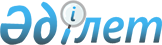 Об утверждении Правил подтверждения размещения товаров в местах временного хранения, совершения органами государственных доходов таможенных операций, связанных с регистрацией документов, представленных для помещения товаров на временное хранение, и выдачей подтверждения об их регистрацииПриказ Министра финансов Республики Казахстан от 16 февраля 2018 года № 215. Зарегистрирован в Министерстве юстиции Республики Казахстан 2 марта 2018 года № 16473.
      В соответствии с пунктом 6 статьи 165 и пунктом 2 статьи 171 Кодекса Республики Казахстан от 26 декабря 2017 года "О таможенном регулировании в Республике Казахстан" ПРИКАЗЫВАЮ:
      1. Утвердить прилагаемые:
      1) Правила подтверждения размещения товаров в местах временного хранения согласно приложению 1 к настоящему приказу;
      2) Правила совершения органами государственных доходов таможенных операций, связанных с регистрацией документов, представленных для помещения товаров на временное хранение, и выдачей подтверждения об их регистрации, согласно приложению 2 к настоящему приказу.
      2. Признать утратившим силу приказ Министра финансов Республики Казахстан от 31 марта 2015 года № 249 "О некоторых вопросах таможенного транзита и временного хранения товаров и транспортных средств" (зарегистрирован в Реестре государственной регистрации нормативных правовых актов под № 10884, опубликован 28 июля 2015 года в информационно-правовой системе "Әділет").
      3. Комитету государственных доходов Министерства финансов Республики Казахстан (Тенгебаев А.М.) в установленном законодательством порядке обеспечить:
      1) государственную регистрацию настоящего приказа в Министерстве юстиции Республики Казахстан;
      2) в течение десяти календарных дней со дня государственной регистрации настоящего приказа направление его копии в бумажном и электронном виде на казахском и русском языках в Республиканское государственное предприятие на праве хозяйственного ведения "Республиканский центр правовой информации Министерства юстиции Республики Казахстан" для официального опубликования и включения в Эталонный контрольный банк нормативных правовых актов Республики Казахстан;
      3) размещение настоящего приказа на интернет-ресурсе Министерства финансов Республики Казахстан;
      4) в течение десяти рабочих дней после государственной регистрации настоящего приказа в Министерстве юстиции Республики Казахстан представление в Департамент юридической службы Министерства финансов Республики Казахстан сведений об исполнении мероприятий, предусмотренных подпунктами 1), 2) и 3) настоящего пункта.
      4. Настоящий приказ вводится в действие по истечении десяти календарных дней после дня его первого официального опубликования. Правила подтверждения размещения товаров в местах временного хранения Глава 1. Общие положения
      1. Настоящие Правила подтверждения размещения товаров в местах временного хранения (далее – Правила) разработаны в соответствии с пунктом 6 статьи 165 Кодекса Республики Казахстан от 26 декабря 2017 года "О таможенном регулировании в Республике Казахстан" (далее – Кодекс) и определяют порядок подтверждения размещения товаров в местах временного хранения.
      2. Понятия, используемые в настоящих Правилах, применяются в соответствии с Кодексом. Глава 2. Порядок подтверждения размещения товаров в местах временного хранения
      3. До подачи документов, подтверждающих размещение товаров в местах временного хранения, перевозчик, иные лица, обладающие полномочиями в отношении товаров, или их представители, размещают товары и (или) транспортные средства в местах временного хранения.
      4. Для размещения товаров на временное хранение перевозчик, иные лица, обладающие полномочиями в отношении товаров, или их представители, представляют в орган государственных доходов транспортные (перевозочные), коммерческие и (или) таможенные документы, содержащие сведения о товарах, отправителе и получателе товаров, стране их отправления и назначения.
      Такие документы представляются в орган государственных доходов в электронном виде или на бумажном носителе в случаях, предусмотренных таможенным законодательством Евразийского экономического союза и (или) Республики Казахстан.
      5. Орган государственных доходов, расположенный в пункте пропуска, принимает два экземпляра заверенных копий транспортных (перевозочных) и коммерческих документов, а орган государственных доходов назначения принимает транзитную декларацию.
      В случае прибытия товаров железнодорожным транспортом, орган государственных доходов, расположенный в пункте пропуска, принимает железнодорожную накладную единого образца, а также два экземпляра заверенных копий железнодорожной накладной и коммерческих документов, а орган государственных доходов назначения принимает транзитную декларацию.
      В случае прибытия экспресс-грузов воздушным транспортом, экспресс-перевозчик представляет в орган государственных доходов, расположенный в пункте пропуска, три экземпляра Реестра учета экспресс-грузов, по форме согласно приложению 2 к настоящим Правилам, в котором указана информация обо всех экспресс-грузах, поступивших по одной авианакладной.
      Сноска. Пункт 5 - в редакции приказа Первого заместителя Премьер-Министра РК – Министра финансов РК от 05.02.2020 № 110 (вводится в действие по истечении десяти календарных дней после дня его первого официального опубликования).


      6. Документы, представляемые в орган государственных доходов для подтверждения размещения товаров на временное хранение, содержат:
      отметки о завершении таможенной процедуры таможенного транзита;
      наименование места временного хранения и учетного номера места временного хранения.
      Учетный номер товара, размещенного в месте временного хранения, формируется по следующей схеме:
      112233/444444,
      где:
      11 и 22 – соответственно день и месяц регистрации;
      33 – две последние цифры текущего года;
      444444 – порядковый номер по книге учета товаров, размещенных в месте временного хранения.
      Сноска. Пункт 6 - в редакции приказа Первого заместителя Премьер-Министра РК – Министра финансов РК от 05.02.2020 № 110 (вводится в действие по истечении десяти календарных дней после дня его первого официального опубликования).


      7. В случаях временного хранения товаров в местах в соответствии со статьей 165 Кодекса, на представленных документах указываются адрес места хранения и дата размещения на временное хранение.
      При размещении товаров и транспортных средств в местах временного хранения в соответствии со статьей 170 Кодекса дополнительно представляются:
      письменное заявление лица в произвольной форме, обладающего полномочиями в отношении товара;
      документ, подтверждающий обеспечение уплаты таможенных пошлин, налогов;
      при размещении товаров и транспортных средств в местах временного хранения, предусмотренные подпунктом 2) пункта 1 статьи 170 Кодекса, копия документа, подтверждающего, что территория, на которой находится иное место временного хранения, принадлежит получателю на праве собственности или используется им на праве аренды;
      при размещении товаров и транспортных средств в местах временного хранения, предусмотренные подпунктом 3) пункта 1 статьи 170 Кодекса, копия документа, подтверждающего, что участок железнодорожного пути, на котором находится иное место временного хранения, является собственностью лица, обладающего полномочиями в отношении товара, либо используется указанным лицом на праве аренды.
      Сноска. Пункт 7 - в редакции приказа Первого заместителя Премьер-Министра РК – Министра финансов РК от 05.02.2020 № 110 (вводится в действие по истечении десяти календарных дней после дня его первого официального опубликования).


      8. Подтверждением размещения товаров и транспортных средств на временное хранение является проставление на свободном месте первых листов представленных документов и их копий штампа, подтверждающего регистрацию документов о размещении товаров на временное хранение (далее – штамп), по форме согласно приложению 1 к настоящим Правилам, содержащей сведения о регистрационном номере, месте временного хранения, дате и времени регистрации, дате окончания срока временного хранения, которые заверяются подписью и оттиском личной номерной печати ответственного должностного лица органа государственных доходов.
      Подтверждением размещения товаров, прибывших железнодорожным транспортом, и транспортных средств на временное хранение является проставление на свободном месте всех листов железнодорожной накладной, а также первых листов представленных документов и их копий штампа.
      Проверка фактического размещения товаров в местах временного хранения осуществляется в соответствии с рекомендациями системы управления рисками.
      Сноска. Пункт 8 - в редакции приказа Первого заместителя Премьер-Министра РК – Министра финансов РК от 05.02.2020 № 110 (вводится в действие по истечении десяти календарных дней после дня его первого официального опубликования).


      9. В органе государственных доходов, расположенном в пункте пропуска, один экземпляр копии транспортных (перевозочных) и коммерческих документов с отметками о подтверждении регистрации документов, представленных для размещения товаров на временное хранение, выдается перевозчику или иным лицам, обладающим полномочиями в отношении товаров, или их представителям, а второй экземпляр копии с отметками органа государственных доходов о регистрации остается в органе государственных доходов, а в органе государственных доходов назначения таким подтверждением является транзитная декларация с отметками органа государственных доходов о регистрации, которая выдается перевозчику или иным лицам, обладающим полномочиями в отношении товаров, или их представителям.
      Экземпляры Реестра учета экспресс-грузов с отметками о подтверждении регистрации документов, представленных для размещения товаров на временное хранение, распределяются следующим образом:
      один экземпляр владельцу склада временного хранения;
      один экземпляр экспресс-перевозчику;
      один экземпляр органу государственных доходов, осуществившему регистрацию.
      Сноска. Пункт 9 - в редакции приказа Первого заместителя Премьер-Министра РК – Министра финансов РК от 05.02.2020 № 110 (вводится в действие по истечении десяти календарных дней после дня его первого официального опубликования).


      Сноска. Правый верхний угол приложения - в редакции приказа Первого заместителя Премьер-Министра РК – Министра финансов РК от 05.02.2020 № 110 (вводится в действие по истечении десяти календарных дней после дня его первого официального опубликования).                    Форма штампа, подтверждающего регистрацию документов о
                         помещении товаров на временное хранение 
      Примечание: рекомендуемый размер штампа – 60 мм х 90 мм                                Реестр учета экспресс-грузов
      Сноска. Правила дополнены приложением 2 в соответствии с приказом Первого заместителя Премьер-Министра РК – Министра финансов РК от 05.02.2020 № 110 (вводится в действие по истечении десяти календарных дней после дня его первого официального опубликования).
      Регистрационный номер склада __________________________________________
      Наименование и бизнес-идентификационный номер экспресс-перевозчика _________________________
      Продолжение таблицы Правила совершения органами государственных доходов таможенных операций, связанных с регистрацией документов, представленных для помещения товаров на временное хранение, и выдачей подтверждения об их регистрации Глава 1. Общие положения
      1. Настоящие Правила совершения органами государственных доходов таможенных операций, связанных с регистрацией документов, представленных для помещения товаров на временное хранение, и выдачей подтверждения об их регистрации (далее – Правила) разработаны в соответствии с пунктом 2 статьи 171 Кодекса Республики Казахстан от 26 декабря 2017 года "О таможенном регулировании в Республике Казахстан" (далее - Кодекс) и определяют порядок совершения органами государственных доходов таможенных операций, связанных с регистрацией документов, представленных для помещения товаров на временное хранение, и выдачей подтверждения об их регистрации.
      2. Понятия, используемые в настоящих Правилах, применяются в соответствии с Кодексом. Глава 2. Порядок совершения органами государственных доходов таможенных операций, связанных с регистрацией документов, представленных для помещения товаров на временное хранение, и выдачей подтверждения об их регистрации
      3. Ответственное должностное лицо органа государственных доходов производит регистрацию документа, подтверждающего помещение товаров и транспортных средств на временное хранение, в журнале учета товаров и транспортных средств, находящихся на временном хранении (далее - журнал), по форме согласно приложению к настоящим Правилам.
      4. Регистрационный номер документов, подтверждающих помещение товаров на временное хранение, формируется по следующей схеме:
      11111/223344/555555,
      где:
      11111 – код органа государственных доходов, зарегистрировавшего документ, подтверждающий помещение товаров и транспортных средств на временное хранение;
      22 и 33 – соответственно день и месяц регистрации;
      44 – две последние цифры текущего года;
      555555 – порядковый номер по журналу регистрации.
      5. Подтверждением регистрации товаров и транспортных средств на временное хранение является проставление на свободном месте первых листов представленных документов и их копий штампа, подтверждающего регистрацию документов о размещении товаров на временное хранение, по форме согласно приложению к настоящим Правилам подтверждения размещения товаров в местах временного хранения, содержащей сведения о регистрационном номере, месте временного хранения, дате и времени регистрации, дате окончания срока временного хранения, которые заверяются подписью и оттиском личной номерной печати ответственного должностного лица органа государственных доходов.
      6. Заполнение Журнала учета товаров и транспортных средств, находящихся на временном хранении, в отношении экспресс-грузов, регистрируемых по Реестру учета экспресс-грузов, осуществляется с учетом следующих особенностей:
      в столбце 4 указывается наименование экспресс-перевозчика;
      в столбце 6 указывается наименование экспресс-груза;
      в столбце 7 указывается общее количество мест по Реестру учета экспресс-грузов;
      в столбце 8 указывается общий вес экспресс-груза брутто (килограмм) по Реестру учета экспресс-грузов;
      столбцы 13, 14, 15, 16, 17, 18 и 19 не заполняются;
      в столбце 20 указывается дата выпуска последнего экспресс-груза по Реестру учета экспресс-грузов;
      остальные столбцы заполняются информацией согласно наименованию столбца.
      Сноска. Правила дополнены пунктом 6 в соответствии с приказом Первого заместителя Премьер-Министра РК – Министра финансов РК от 05.02.2020 № 110 (вводится в действие по истечении десяти календарных дней после дня его первого официального опубликования).


                                           Журнал
                         учета товаров и транспортных средств, находящихся
                                     на временном хранении
      продолжение таблицы:
					© 2012. РГП на ПХВ «Институт законодательства и правовой информации Республики Казахстан» Министерства юстиции Республики Казахстан
				
      Министр финансов
Республики Казахстан 

Б. Султанов
Приложение 1
к приказу Министра финансов
Республики Казахстан
от 16 февраля 2018 года № 215Приложение 1
к Правилам подтверждения
размещения товаров в местах
временного храненияформа
__________________________________________
(наименование государственного органа)

 
"ТОВАР ПОМЕЩЕН НА ВРЕМЕННОЕ ХРАНЕНИЕ"

 
Регистрационный № документов, подтверждающих
Код органа
помещение товара на временное хранение___________
государственных
_______________________________________________
доходов
Место временного хранения_______________________

____________________________________________

Дата окончания срока хранения

"_____" ____________ 20__г.Приложение 2
к Правилам подтверждения
размещения товаров в местах
временного хранения форма
№
Приход
Приход
Приход
Приход
Приход
Приход
№
Дата помещения
Номер общей накладной
Номер индивидуальной накладной
Отправитель по индивидуальной накладной
Получатель по индивидуальной накладной
Наименование товара по индивидуальной накладной
1
2
3
4
5
6
7
Приход
Приход
Расход
Расход
Примечание
Количество мест
Вес брутто (кило грамм)
Номер таможенной декларации
Дата выдачи со склада
Примечание
8
9
10
11
12Приложение 2
к приказу Министра финансов
Республики Казахстан
от 16 февраля 2018 года № 215Приложение
к Правилам совершения
органами государственных
доходов таможенных операций,
связанных с регистрацией
документов, представленных
для помещения товаров на
временное хранение, и выдачей
подтверждения об их
регистрацииформа
№ п/п
Дата помещения на временное хранение
Помещено
Помещено
Помещено
Помещено
Помещено
Помещено
Помещено
Помещено
Помещено
Помещено
№ п/п
Дата помещения на временное хранение
Номер транзитной декларации или книжки Международной дорожной перевозки (при перевозке товаров в соответствии с Конвенцией Международной дорожной перевозки)
Фамилия, имя и отчество (при его наличии) лица, помещающего товары и транспортные средства на временное хранение
Государственный регистрационный номер транспортного средства (прицепа)
Наименование товаров
Количество мест
Вес товара брутто (килограмм), объем в дополнительных единицах измерения по транспортным (перевозочным) документам
Наименование места временного хранения, номер по реестру
Регистрационный номер по журналу учета места временного хранения
Срок временного хранения
Фамилия, имя и отчество (при его наличии), должность, подпись должностного лица органа государственных доходов
1
2
3
4
5
6
7
8
9
10
11
12
Выпущено
Выпущено
Выпущено
Выпущено
Выпущено
Остаток (при наличии)
Остаток (при наличии)
Примечание
Номер декларации на товары или транзитной декларации
Дата оформления декларации на товары или транзитной декларации
Количество мест
Вес товара брутто (килограмм), объем в дополнительных единицах измерения по транспортным (перевозочным) документам
Фамилия, имя и отчество (при его наличии), должность, подпись должностного лица органа государственных доходов
Количество мест
Вес товара брутто (килограмм), объем в дополнительных единицах измерения по транспортным (перевозочным) документам
13
14
15
16
17
18
19
20